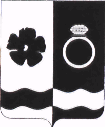 СОВЕТ ПРИВОЛЖСКОГО МУНИЦИПАЛЬНОГО РАЙОНАРЕШЕНИЕг. ПриволжскО согласовании передачи муниципального имущества в безвозмездное пользование администрации Плесского городского поселения Приволжского муниципального района Руководствуясь Федеральным законом от 06.10.2003 №131-ФЗ «Об общих принципах организации местного самоуправления в Российской Федерации», ст. 17.1 Федерального закона от 26.07.2006 № 135-ФЗ «О защите конкуренции», Уставом Приволжского муниципального района, в соответствии с Положением о порядке управления и распоряжения муниципальным имуществом Приволжского муниципального района Ивановской области, утвержденным решением Совета Приволжского муниципального района от 22.11.2011 №119, в рамках переданных полномочий по решению вопросов местного значения на 2021 год, утвержденных решением Совета Приволжского муниципального района от 26.11.2020 № 68, Совет Приволжского муниципального района РЕШИЛ:1. Согласовать передачу в безвозмездное пользование администрации Плесского городского поселения на период с 01.01.2021 по 31.12.2021 года муниципального имущества, согласно приложению к настоящему решению.2. Администрации Приволжского муниципального района заключить с администрацией Плесского городского поселения Приволжского муниципального района договор безвозмездного пользования вышеуказанного муниципального имущества.3. Настоящее решение вступает в силу с 01.01.2021 года и подлежит опубликованию в информационном бюллетене «Вестник Совета и администрации Приволжского муниципального района».Председатель Совета Приволжского муниципального района                                                                   С.И.ЛесныхГлава Приволжского муниципального района                                                                 И.В. МельниковаПриложениек Решению Совета Приволжского муниципального районаот 24.12.2020 № 79ПЕРЕЧЕНЬ имущества, передаваемого в безвозмездное пользование администрации Плесского городского поселения	1. Перечень дорог общего пользования местного значения Приволжского муниципального района, расположенных вне границ населенных пунктов на территории Плесского городского поселенияот«24»122020№79№ п/пНаименование автомобильной дороги Идентификационный номер дорогиПротяженность автомобильной дороги, км12341Филисово-Ивашково24.220.506.ОП МО 01722Подъезд к Касимовка24.220.506.ОП МО 0180,763Попково-Выголово-Северцево24.220.506.ОП МО 0196,7954Плес-Церковное 24.220.506.ОП МО 0201,2025Утес-Кочергино 24.220.506.ОП МО 0211,56Подъезд к Пеньки24.220.506.ОП МО 0221,0377Подъезд к Климово24.220.506.ОП МО 02318Подъезд к Мальцево24.220.506.ОП МО 024 0,59Ногино-Козлово 24.220.506.ОП МО 025110Подъезд к д.Татищево24.220.506.ОП МО 1680,1411Подъезд к д.Скородумка24.220.506.ОП МО 1690,07ИТОГО:ИТОГО:ИТОГО:16,004